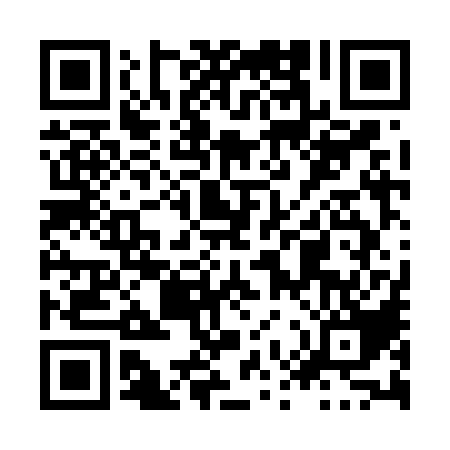 Ramadan times for Machala, EcuadorMon 11 Mar 2024 - Wed 10 Apr 2024High Latitude Method: NonePrayer Calculation Method: Muslim World LeagueAsar Calculation Method: ShafiPrayer times provided by https://www.salahtimes.comDateDayFajrSuhurSunriseDhuhrAsrIftarMaghribIsha11Mon5:175:176:2612:303:306:346:347:3912Tue5:165:166:2512:293:306:336:337:3813Wed5:165:166:2512:293:316:336:337:3814Thu5:165:166:2512:293:316:336:337:3715Fri5:165:166:2512:293:326:326:327:3716Sat5:165:166:2512:283:326:326:327:3717Sun5:165:166:2412:283:326:316:317:3618Mon5:155:156:2412:283:336:316:317:3619Tue5:155:156:2412:273:336:316:317:3520Wed5:155:156:2412:273:336:306:307:3521Thu5:155:156:2412:273:346:306:307:3522Fri5:155:156:2312:263:346:296:297:3423Sat5:145:146:2312:263:346:296:297:3424Sun5:145:146:2312:263:356:296:297:3325Mon5:145:146:2312:263:356:286:287:3326Tue5:145:146:2312:253:356:286:287:3327Wed5:145:146:2212:253:356:286:287:3228Thu5:135:136:2212:253:366:276:277:3229Fri5:135:136:2212:243:366:276:277:3230Sat5:135:136:2212:243:366:266:267:3131Sun5:135:136:2112:243:366:266:267:311Mon5:125:126:2112:233:366:266:267:312Tue5:125:126:2112:233:366:256:257:303Wed5:125:126:2112:233:376:256:257:304Thu5:125:126:2112:233:376:246:247:305Fri5:115:116:2012:223:376:246:247:296Sat5:115:116:2012:223:376:246:247:297Sun5:115:116:2012:223:376:236:237:298Mon5:115:116:2012:213:376:236:237:289Tue5:105:106:2012:213:376:236:237:2810Wed5:105:106:2012:213:376:226:227:28